QUESTION 1Why is the skin so important for us?It protects our body.It controls our temperature.It allows us to feel pain.It helps us metabolise Vitamin D.It produces sweat and oils.Answer(s):QUESTION 2 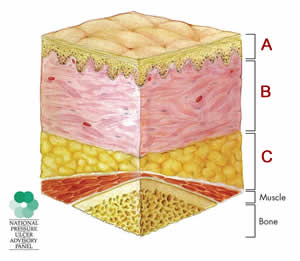 What are the correct labels for this diagram?A = Epidermis B = Adipose Tissue C = DermisA = Adipose Tissue B = Dermis C = EpidermisA = Dermis B = Epidermis C = Adipose TissueA = Epidermis B = Dermis C = Adipose TissueAnswer(s):QUESTION 3Which of these statements is most accurate?The likelihood of having a wound increases with age. The number of wounds decreases with age.Wounds occur in all age groups regardless of age. Answer(s):QUESTION 4Which of these skin changes are typical of people as they age?The skin becomes more sensitive.The skin becomes drier.The skin becomes thicker and more elastic.The skin is more likely to become infected.It is easier for the skin to control temperature.The skin bruises more easily.The density of hair on the scalp decreases and hair grows more slowly.Answer(s):QUESTION 5When you are ready to consult with a client, what should you do to prepare the environment?Make sure the room temperature is comfortable and that the room lighting is bright enough for your examination.Start singing or humming a happy song (e.g. "Love is in the air, everywhere I look around...").Turn on the TV so the client can watch a popular TV program (e.g. "The Oprah Winfrey Show").Display posters on the wall that show photos of typical wounds.Answer(s):QUESTION 6You are consulting with a client who you notice has yellow fingers. What do you say to gather information about this problem?Oh dear, this doesn't look good.Why are your fingers so yellow?Please tell me if you smoke cigarettes. What's your date and place of birth?Answer(s):QUESTION 7When you observe a client's skin, which one of these statements is most likely true?Cold feet may indicate a circulation problem.Smooth skin means it is very dry.Blue skin may be due to a liver problem.Answer(s):